FY2019 CoC Local Competition Submission GuideThe following tables outlines the documents required for complete submission of the TX BoS CoC FY 2019 Local Competition.New Project Applicants  Renewal ApplicantsExpansion Project Part A-	See Renewal Applicants AboveExpansion Project Part B (New Activities)*Definitions:New Projects- Projects which were not funded during the FY18 CoC Competition. Renewal Projects- Projects which were funded during the FY18 CoC Competition.**Stand Alone New Project Application- Refers to the New Project Application which Project Applicants expanding their current renewal project will submit which outlines the new activities to be added to the project. ***Consolidated Project Applications- The project application which Project Applicants will submit outlining the Expanded Project which the Applicant hopes to operate.*Instructions for Expansion Projects:From the “FY19 CoC Competition- Renewal Applicant Detailed Instructions” pg. 18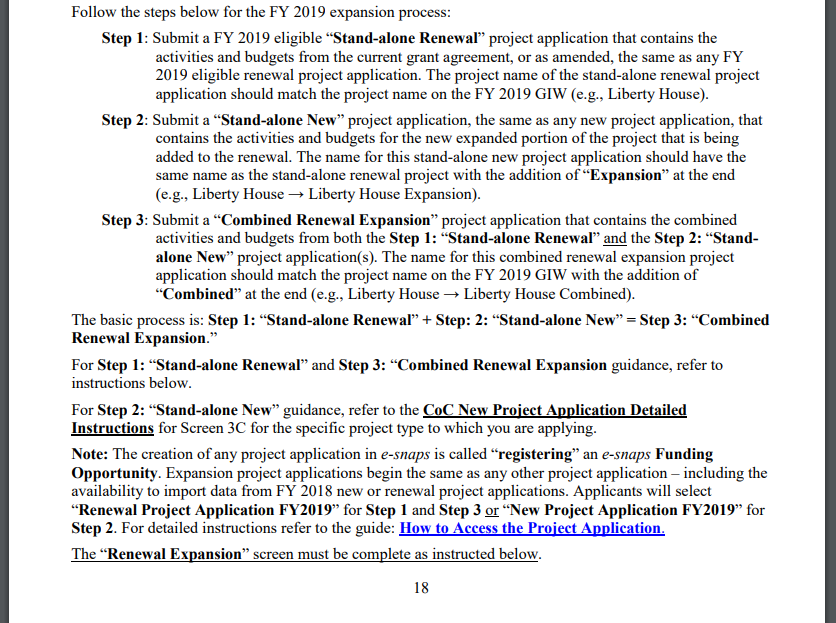 Document TitleSubmission Location □ Applicant ProfileHUD e-snaps- HUD’s Application Submission portal. □ New Project ApplicationHUD e-snaps- HUD’s Application Submission portal. □ Supplemental Project NarrativeTX BoS Local Competition Submission Portal- Applicant will submit the “Local Application” and acknowledge the completion and accuracy of the Applicant Profile and Project Application in e-snaps. □ Letter of Support from the LHCTX BoS Local Competition Submission Portal- Applicant will submit the “Local Application” and acknowledge the completion and accuracy of the Applicant Profile and Project Application in e-snaps. □ Monitoring Certification TX BoS Local Competition Submission Portal- Applicant will submit the “Local Application” and acknowledge the completion and accuracy of the Applicant Profile and Project Application in e-snaps. □ Certification of ConsistencyTX BoS Local Competition Submission Portal- Applicant will submit the “Local Application” and acknowledge the completion and accuracy of the Applicant Profile and Project Application in e-snaps. □ Match DocumentationTX BoS Local Competition Submission Portal- Applicant will submit the “Local Application” and acknowledge the completion and accuracy of the Applicant Profile and Project Application in e-snaps. Document TitleSubmission Location □ Application ProfileHUD e-snaps- HUD’s Application Submission portal. □ Renewal Project ApplicationHUD e-snaps- HUD’s Application Submission portal. □ Supplemental Project NarrativeTX BoS Local Competition Submission Portal- Applicant will submit the “Local Application” and acknowledge the completion and accuracy of the Applicant Profile and Project Application in e-snaps. □ Letter of Support from the LHCTX BoS Local Competition Submission Portal- Applicant will submit the “Local Application” and acknowledge the completion and accuracy of the Applicant Profile and Project Application in e-snaps. □ Monitoring Certification TX BoS Local Competition Submission Portal- Applicant will submit the “Local Application” and acknowledge the completion and accuracy of the Applicant Profile and Project Application in e-snaps. □ Certification of ConsistencyTX BoS Local Competition Submission Portal- Applicant will submit the “Local Application” and acknowledge the completion and accuracy of the Applicant Profile and Project Application in e-snaps. □ Match DocumentationTX BoS Local Competition Submission Portal- Applicant will submit the “Local Application” and acknowledge the completion and accuracy of the Applicant Profile and Project Application in e-snaps. Document TitleSubmission Location □ Stand Alone New Project Application**HUD e-snaps- HUD’s Application Submission portal.□ Consolidate Project Application***HUD e-snaps- HUD’s Application Submission portal.□ Consolidated Supplemental Project NarrativeTX BoS Local Competition Submission Portal- Applicant will submit the “Local Application” and acknowledge the completion and accuracy of the Applicant Profile and Project Application in e-snaps. □ Letter of Support from the LHCTX BoS Local Competition Submission Portal- Applicant will submit the “Local Application” and acknowledge the completion and accuracy of the Applicant Profile and Project Application in e-snaps. □ Monitoring CertificationTX BoS Local Competition Submission Portal- Applicant will submit the “Local Application” and acknowledge the completion and accuracy of the Applicant Profile and Project Application in e-snaps. □ Certification of ConsistencyTX BoS Local Competition Submission Portal- Applicant will submit the “Local Application” and acknowledge the completion and accuracy of the Applicant Profile and Project Application in e-snaps. □ Match DocumentationTX BoS Local Competition Submission Portal- Applicant will submit the “Local Application” and acknowledge the completion and accuracy of the Applicant Profile and Project Application in e-snaps. 